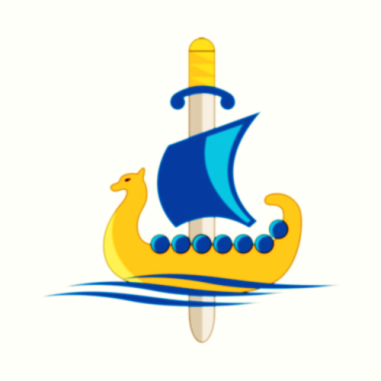 Year8TopicDeveloping Number SenseLOKey aim/title/objective of the lesson?These may stretch over a number of lessons as appropriate1Know and use mental addition and subtraction strategies for integers2Know and use mental multiplication and division strategies for integers3Know and use mental strategies for decimals4Know and use mental strategies for fractions5Use factors to simplify calculations6Use estimation as a method for checking mental calculations7Use known number facts to derive other facts8Use known algebraic facts to derive other facts9Know when to use mental strategy, formal written or a calculator101112131415Key vocabulary and/or key reading - Addressed in lessons through discussing definitions. Compensation, Number Line, Addition, Subtraction, Associative, Commutative, Partition, Multiply, Divide, Factors, Place value, Estimate, Tenths, Hundredths, Thousandths, Whole, Equal parts, Numerator, Denominator, Equivalent, Calculation, Rounding, Significant figures, Overestimate, Underestimate, Addend, Product, Quotient, Equation, Expression, Equal, Equality, Mental, Calculator, Formal, Efficient, Interpret. Numeracy Opportunities Key vocabulary and/or key reading - Addressed in lessons through discussing definitions. Compensation, Number Line, Addition, Subtraction, Associative, Commutative, Partition, Multiply, Divide, Factors, Place value, Estimate, Tenths, Hundredths, Thousandths, Whole, Equal parts, Numerator, Denominator, Equivalent, Calculation, Rounding, Significant figures, Overestimate, Underestimate, Addend, Product, Quotient, Equation, Expression, Equal, Equality, Mental, Calculator, Formal, Efficient, Interpret. Numeracy Opportunities Personal DevelopmentPersonal DevelopmentHow is this topic developed beyond the classroom? E.g.learning passport?Effective mental strategies for calculations will be used in everyday lifeHomework: Total up a small shop in using mental methods whilst shopping with parentsHow are Careers/ IAG links built into this lesson sequence?A class discussion on when in a career it will be beneficial to have competent mental strategies to complete calculationsNumber sense is beneficial in all careers and jobsRelationship Sex and Health Education.Financial health: Ensure that examples and work have a financial aspect to them to promote the skills needed to achieve healthy finances.Fundamental British Values (democracy, the rule of law, individual liberty and respect and tolerance)Being an active citizen and understanding that pupils are as equally responsible for their learning as the teacherChildren with poor number sense don’t enjoy maths and won’t spend time being creative with and exploring numbers